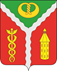 АДМИНИСТРАЦИЯ ГОРОДСКОГО ПОСЕЛЕНИЯ ГОРОД КАЛАЧ КАЛАЧЕЕВСКОГО МУНИЦИПАЛЬНОГО РАЙОНАВОРОНЕЖСКОЙ ОБЛАСТИПОСТАНОВЛЕНИЕ« 21 » марта 2016 г. №92г. Калач О внесении изменений в постановлениеот 6 июня 2012 г. №135 «Об утвержденииадминистративного регламента попредоставлению муниципальной услуги«Признание молодых семей нуждающимисяв улучшении жилищных условий попрограмме «Обеспечение жильеммолодых семей (2011-2015 годы)».В целях приведения нормативного правового акта в соответствие с постановлением Правительства Российской Федерации от 25 августа 2015 г. №889, администрация городского поселения город Калач п о с т а н о в л я е т:1. Внести в постановление администрации городского поселения город Калач от 6 июня 2012г. №135 «Об утверждении административного регламента по предоставлению муниципальной услуги «Признание молодых семей нуждающимися в улучшении жилищных условий по программе «Обеспечение жильем молодых семей (2011-2015 годы)» следующие изменения:			в наименовании и по тексту постановления цифры «2011» и «2015» заменить соответственно цифрами «2015» и «2020».2. Опубликовать настоящее постановление в официальном периодическом печатном издании «Вестник муниципальных правовых актов городского поселения город Калач Калачеевского муниципального района Воронежской области» и в сети Интернет на официальном сайте администрации городского поселения город Калач Калачеевского муниципального района Воронежской области. 3. Настоящее постановление вступает в силу со дня его подписания.4. Контроль за выполнением настоящего постановления возложить на и. о. заместителя главы администрации городского поселения город Калач А.В. Лисова.Глава администрации городского поселения город Калач                                            Т.В. Мирошникова